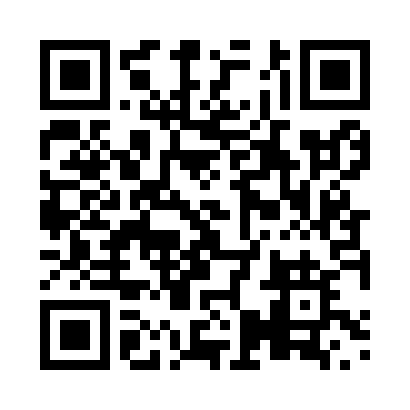 Prayer times for Akinsdale, Alberta, CanadaWed 1 May 2024 - Fri 31 May 2024High Latitude Method: Angle Based RulePrayer Calculation Method: Islamic Society of North AmericaAsar Calculation Method: HanafiPrayer times provided by https://www.salahtimes.comDateDayFajrSunriseDhuhrAsrMaghribIsha1Wed3:495:581:316:419:0611:152Thu3:465:561:316:439:0811:193Fri3:435:541:316:449:1011:214Sat3:425:521:316:459:1111:215Sun3:415:501:316:469:1311:226Mon3:405:481:316:479:1511:237Tue3:395:461:316:489:1711:248Wed3:385:441:316:499:1811:259Thu3:375:421:316:509:2011:2610Fri3:365:411:316:519:2211:2711Sat3:355:391:316:529:2411:2712Sun3:345:371:316:539:2511:2813Mon3:335:351:316:549:2711:2914Tue3:325:341:316:559:2911:3015Wed3:325:321:316:569:3011:3116Thu3:315:301:316:579:3211:3217Fri3:305:291:316:589:3411:3218Sat3:295:271:316:599:3511:3319Sun3:295:261:317:009:3711:3420Mon3:285:241:317:019:3811:3521Tue3:275:231:317:019:4011:3622Wed3:275:221:317:029:4111:3623Thu3:265:201:317:039:4311:3724Fri3:255:191:317:049:4411:3825Sat3:255:181:317:059:4611:3926Sun3:245:171:327:069:4711:3927Mon3:245:161:327:069:4811:4028Tue3:235:141:327:079:5011:4129Wed3:235:131:327:089:5111:4230Thu3:225:121:327:099:5211:4231Fri3:225:121:327:099:5311:43